Task 1: Purpose of activity:  Recapping knowledgeWorking in pairs:Each pair is given a set or cards.  (The table below needs to be cut up)Children between them decide where each card goes in the table.Task 2:Targets: A thinking skills strategyUse the target board for this activity which aims to enable pupils to thoughtfully sort and rank some items related to theme of participating in a ritual.Give each group a set of statements cut up individually.Give the pupils 10 statements. Ask the pupils to place them onto the target board in this pattern: 1 in the centre is the most important reason for participating in a ritual2 in the next circle, that matter very much4 in the next circle that matter a lot 2 in the fourth circle, that matter. There will be leftovers for the outer circle – these matter less (comparative). Pupils can play this as a game, taking turns to put one down, but also moving a card if they wish to when it’s their turn. The activity encourages thought about what really matters, but there is not necessarily a final set of right answers. The activity works best after pupils have been engaged in a course of study about the religion. It is a good summative judgement task. 	Statements:  What statement is most important?	DayRitualMeaningReligious Vocabulary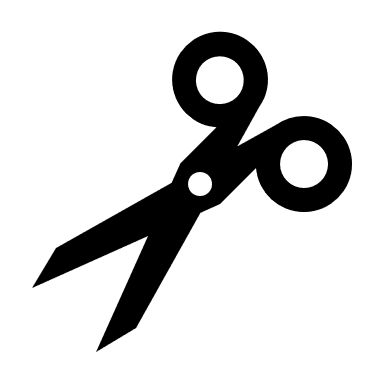 Ash WednesdayPeople have the sign of the cross made from ash, placed on their forehead.To remind people of their own mortality.An ancient sign of penitence.PenitencePalm SundayReceiving of palm crosses.Palm Sunday procession.Remembering Jesus’ entry into Jerusalem.Palm crosses – symbol of the Faith.Palm branches – symbol of goodness and victory.HosannaProcessionMaundy ThursdayFoot washing.Receiving the Eucharist.Night vigil.ServiceServanthoodLoveLast SupperEucharistFoot washingStriping of the AltarGood FridayVeneration of the cross.Procession in some countries.Day of mourning.Meditation and prayer.AdorationSeeking forgiveness.RememberingSacrificeSufferingHoly Saturday and Easter SundayLighting of the new fire.Lighting of the Paschal candle.Lighting of individual candles.Renewal of baptismal vows.Celebrating the Eucharist.Remembering the death of Jesus.Celebrating in the resurrection of Jesus.New life.A personal re-commitment to the Faith.Paschal candleResurrectionDayRitualMeaningReligious VocabularyParticipating in a ritual helps you feel better about yourself.Participating in a ritual helps you feel closer to God.Participating in a ritual gives you a sense of belonging.Participating in a ritual helps you to understand your Faith better.Participating in a ritual reminds you that you belong to a wider community of people that isn’t just local but is also global.Participating in a ritual helps to focus you on what is important in life.Participating in a ritual gives your day structure.Participating in a ritual connects you to the things people did in the past that are still important today.Participating in a ritual gives you time to think and make the necessary changes in your life for the better.Participating in a ritual makes you happy.Participating in a ritual makes your parents happy.Participating in a ritual shows your commitment to your Faith.